Dr.B.R.R.GOVT COLLEGE, JADCHERLACOMMERCE DEPARTMENT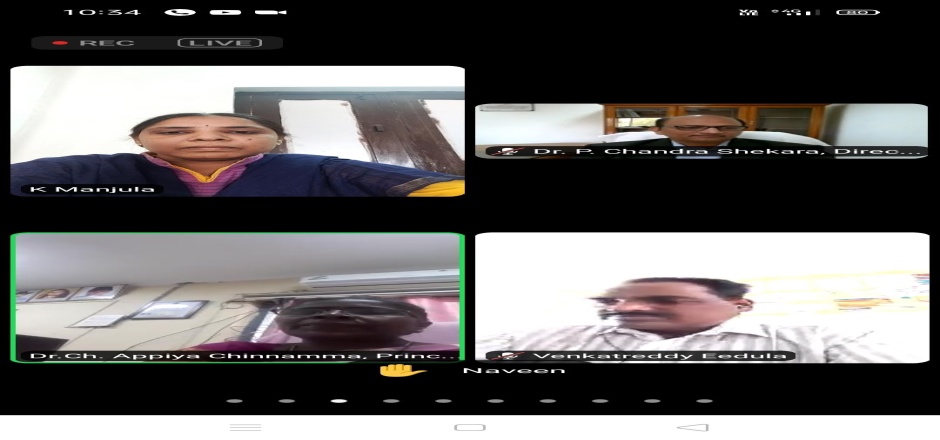 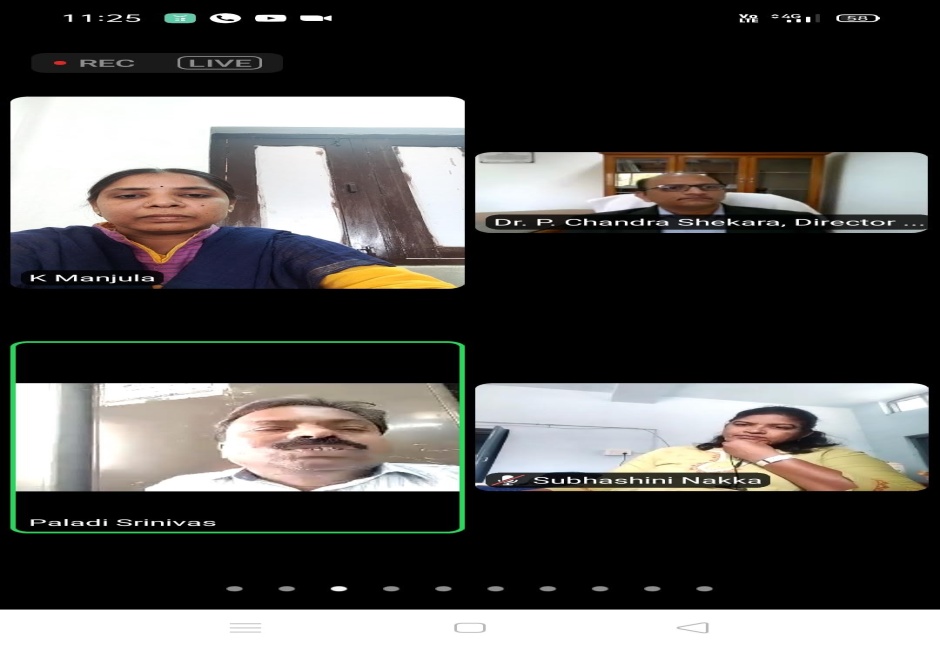 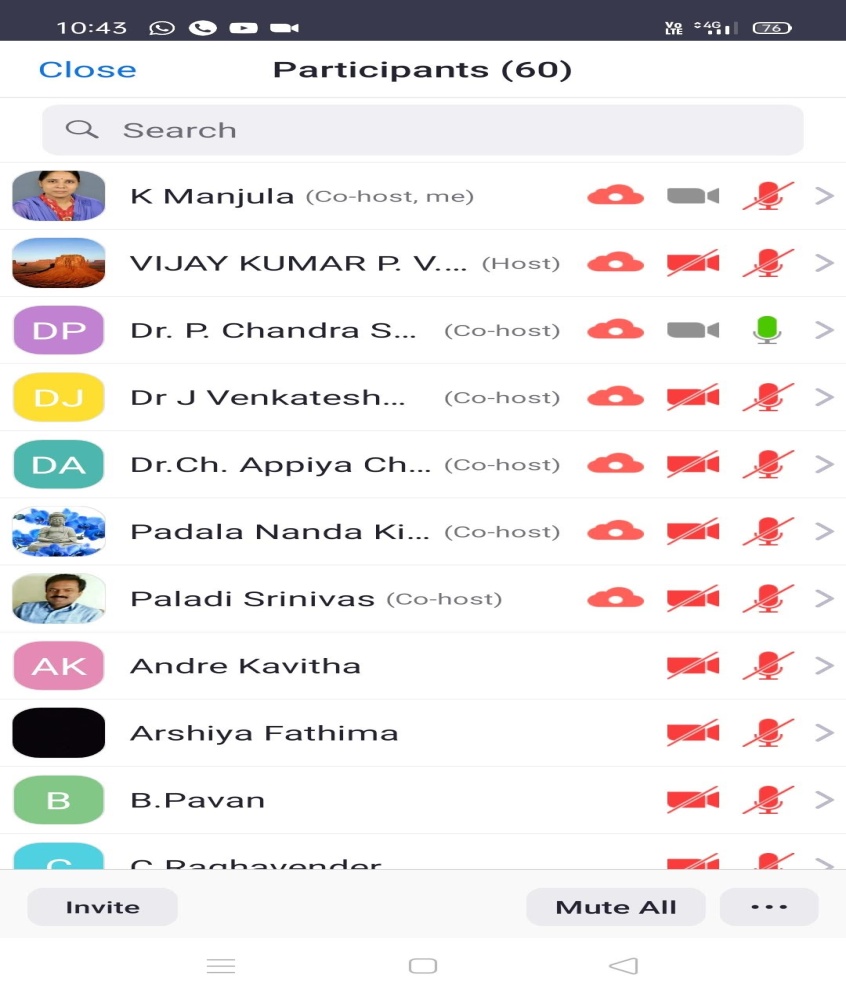 DATE: 24-03-2021Department of Commerce organized online awareness program on  “ Opportunities in Agri-Business” as a part of Entrepreneurial Development program.Resoure Person:Dr.P.Chandrashekara.	-Director General –MANAGE.